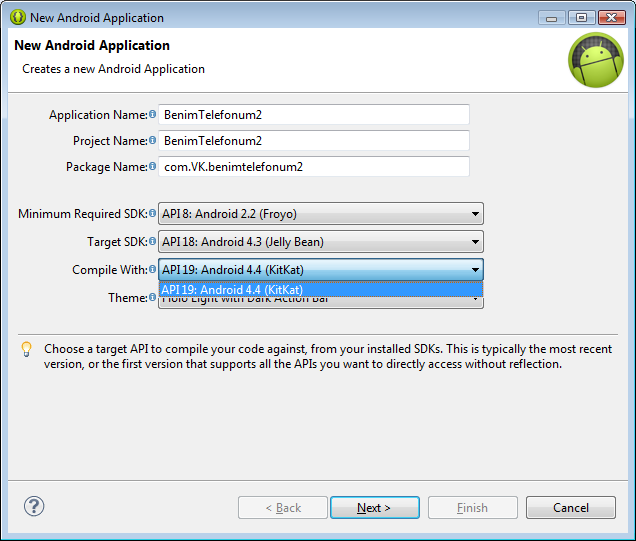 Compile With text-box’ı içerisinde sadece bir tek API  mevcut :API 19